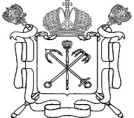 ГОСУДАРСТВЕННОЕ БЮДЖЕТНОЕ ОБЩЕОБРАЗОВАТЕЛЬНОЕ УЧРЕЖДЕНИЕСРЕДНЯЯ ОБЩЕОБРАЗОВАТЕЛЬНАЯ ШКОЛА № 521 С УГЛУБЛЕННЫМИЗУЧЕНИЕМ МАТЕМАТИКИ И ИНФОРМАТИКИКРАСНОГВАРДЕЙСКОГО РАЙОНА САНКТ-ПЕТЕРБУРГАУтверждаюДиректор ГБОУ СОШ № 521______________________Дудникова Г.Б.«16» июня 2020годаПЛАН мероприятий по профилактикедетского дорожно-транспортного травматизма и пропаганде безопасности дорожного движенияГБОУ СОШ № 521	на  2020-2021 учебный год 	Заместитель  директора по воспитательной работе:		Василькова М.А.№МероприятиеСрокиОтветственныйОтметкаовыполнении1Онлайн -экскурсия по микрорайону школы с целью изучения безопасных подходов к школе (1-4 класс)До 10.09.2020Классные руководители 1-4  классов, ответственный за работу по  профилактике ПДДТ в 1-4 классах2Вклейка в дневники обучающихся  странички «Безопасные подходы к школе»До 10.09.2020Классные руководители 1-5  классов, ответственный за работу по  профилактике  ПДДТ в 1-5 классах3Выставка рисунков «Азбука дорожной науки» (1-4 классы)Октябрь 2020Классные руководители 1-4  классов, ответственный за работу по  профилактике ПДДТ в 1-4 классах4Викторина «Как  избежать опасность?» (5-6 классы)Октябрь 2020Ответственный за работу по  профилактике ПДДТ в 5-11 классах,классные руководители 5-6 классов,учитель рисования, ОБЖ5Игра по станциям «Помните, дети, правила эти!» (1-4 классы, проводят учащиеся 8-х классов)Март 2021Ответственные  за работу по профилактике ПДДТ в 1-4, 5-11  классах,классные руководители 1-4-х, 8-х  классов6Тематические классные часы (1-11 классы)В течение года, по плану классных руководителей перед каникуламиКлассные руководители1-11 классов7Встречи с работниками ОГИБДД и железнодорожной полицией  (1-11 классы)1 октября 2020,18 февраля 2021Зам. директора по ВР,инспектор ОДН УМВД8Проведение недель безопасности в рамках городской операции «Внимание, дети!»В течение годаЗам. директора по ВР,ответственный за ПДДТ,классные руководители, учитель ОБЖ9Систематический инструктаж по ПДД перед выездом на внешкольные мероприятия.Перед проведением мероприятияКлассные руководители,зам. директора по УВР10Профилактические беседы с родителями в рамках собраний на тему: «Безопасное поведение детей на улице».В течение годаКлассные руководители,зам. директора по ВР11Участие в районных конкурсах по тематике ПДД, в том числе «Безопасное колесо»В течение годаОтветственные за работу по ПДДТ в 1-4, 5-11  классах12Знакомство педагогического коллектива со сводками ОГИБДДВ течение годаЗам. директора по ВР